Анализ работыЦентра образования цифрового и гуманитарного профилей«Точка роста»Центр образования цифрового и гуманитарного профилей «Точка Роста» был создан на базе МБОУ Тагинская средняя общеобразовательная школа в сентябре 2019 года. Начиная с сентября 2021 года, все обучающиеся школы смогли обучаться по 4 предметным областям: «Технология», «ОБЖ», «Информатика» и «Шахматы». Педагоги Центра Гущин П.В., Селиванова Е.В., Жаданов Р.В. составили рабочие программы по следующим кружкам «Легоконструирование», «Технологии виртуальной реальности», «3D-моделирование» и «Белая ладья».  Дети с удовольствием стали посещать занятия по легоконструированию, оказанию первой медицинской помощи. Самым интересным для обучающихся стали уроки с использованием 3D-принтера и шлема виртуальной реальности. Каждый месяц в Центре проходило множество мероприятий. Например:-подготовка к проведению Всероссийской олимпиады школьников по учебным предметам «Технология», «ОБЖ», «Информатика»;-единый урок безопасности в сети Интернет;-всероссийская образовательная акция «Урок цифры»;-всероссийские открытые онлайн-уроки «ПроеКТОриЯ»;-Уроки мужества;-открытые уроки по ОБЖ «Школа выживания человека в ЧС» для обучающихся 7-9 классов;-тематические уроки ОБЖ в рамках Дня Гражданской обороны;-тематический урок ОБЖ в рамках Дня пожарной охраны;-квест-игра «Внимание, дорога!» для обучающихся 3-4 классов;-шахматный турнир среди обучающихся и педагогов школы;-интеллектуальная игра «Мир профессий» для обучающихся 9-11 классов;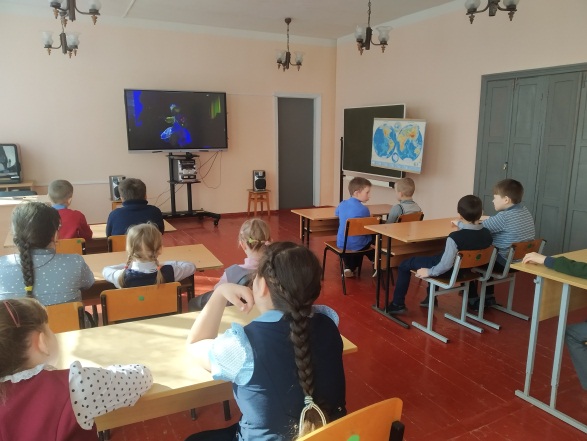 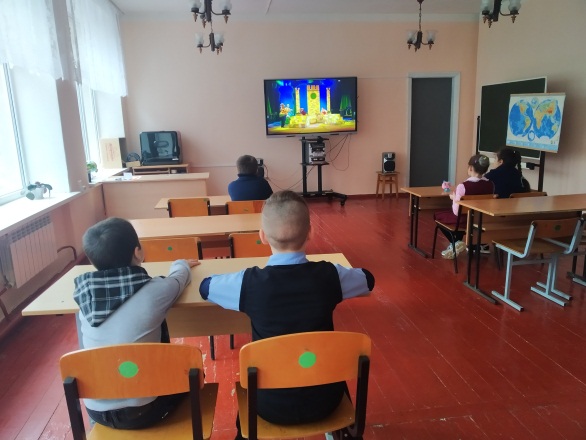 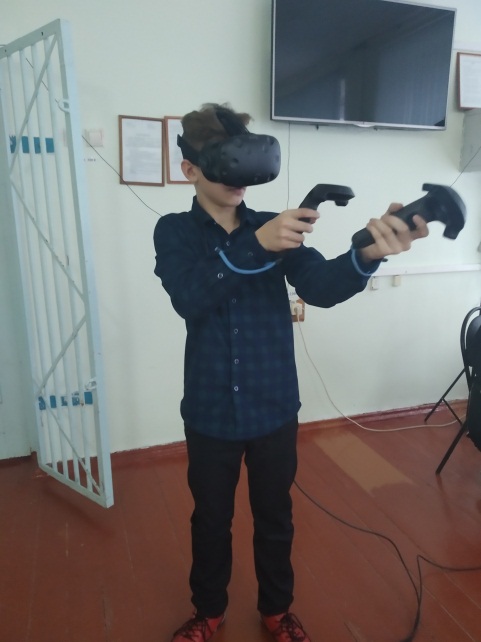 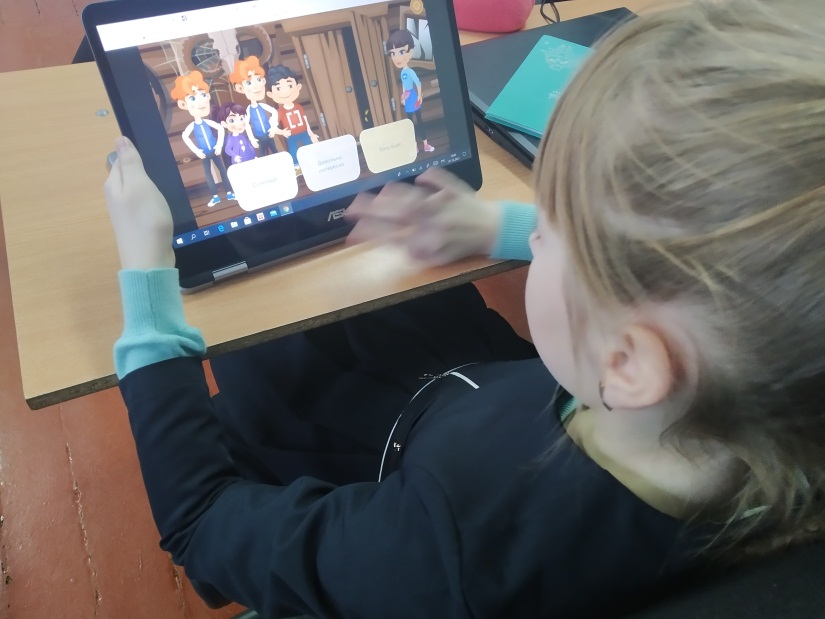 Все ребята с удовольствием принимали участие во всех этих мероприятиях. Во время открытых уроков по ОБЖ, технологии и информатике они показали все свои умения и навыки по работе с манекенами, средствами оказания первой помощи, конструктором ЛЕГО, шлемом виртуальной реальности, 3D-принтером, квадрокоптерами и другим оборудованием.В течение года все сотрудники Центра образования цифрового и гуманитарного профилей «Точка роста» МБОУ Тагинская средняя общеобразовательная школа прошли курсы повышения квалификации. Во время курсов педагоги (руководитель Центра, учителя технологии, информатики, ОБЖ, педагог-организатор, педагоги дополнительного образования) освоили технологии решения изобретательских задач и методику формирования у обучающихся «гибких компетенций» (командная работа, креативное и критическое мышление).Таким образом, из общего состава обучающихся школы (73 человека), численность обучающихся, охваченных дополнительными общеобразовательными программами цифрового и гуманитарного профилей, составила 67 человек (89,3 %). Численность обучающихся, охваченных основными и дополнительными общеобразовательными программами цифрового и гуманитарного профилей, составила 73 человека.В следующем учебном году планируется проведение большего количества мероприятий, а также 100 % охват дополнительными общеобразовательными программами цифрового и гуманитарного профилей обучающихся школы.Руководитель Центра ___________ Е.В. Селиванова